Od semínka po pařez.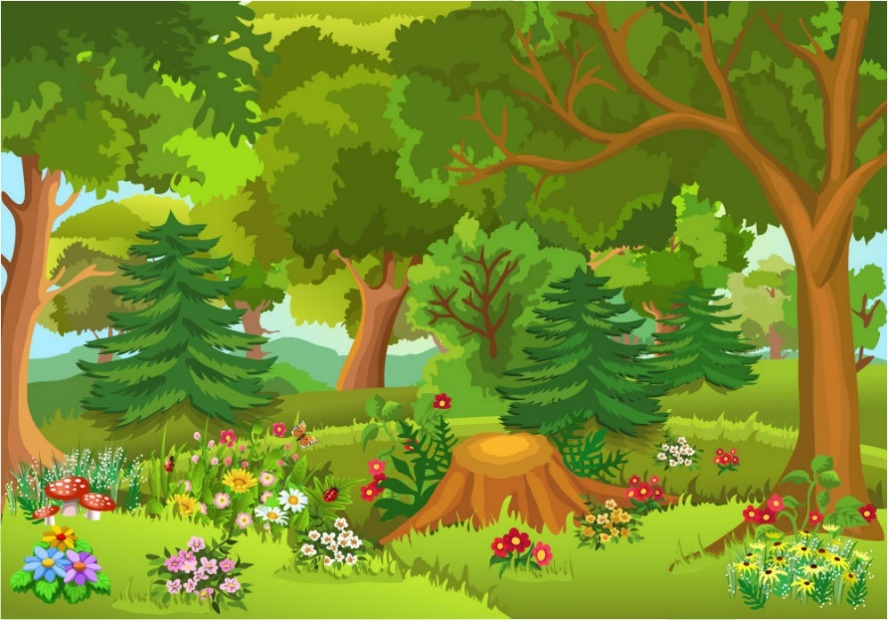 Zdroj obrázků: google obrázkyCíl: Orientace v čase – časová posloupnost.Motivace: Víš, jak roste strom? Pojď, společně na to přijdeme.Pohybové cvičení jako motivace:Nejdřív malé semínko		            /sedni si do dřepu, dej si hlavu mezi kolena povyrostlo malinko,			/zvedni hlavu, narovnej zádarostlo, rostlo čím dál více,		/ pomaličku si stoupni a vzpaž ruce až z něj byla borovice.A teď je tu strom				/ruce dej do upažení – představují větveveliký jak hrom.Postup: Jednotlivé obrázky vystřihni podle čáry, seřaď je správně, tak jak jdou za sebou.Teď si svoji práci zkontroluj, jestli to máš správně: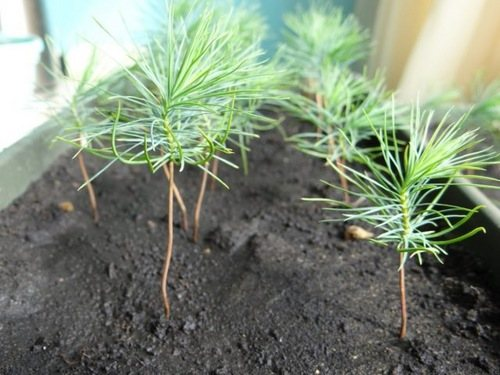 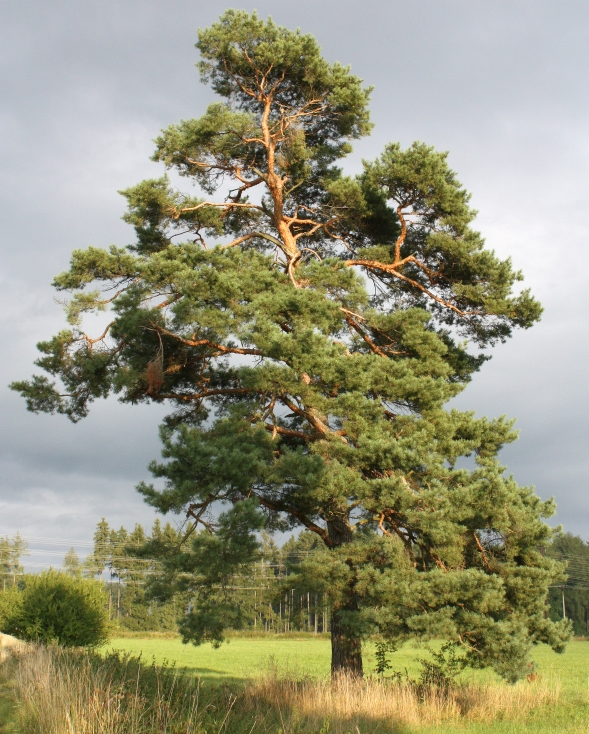 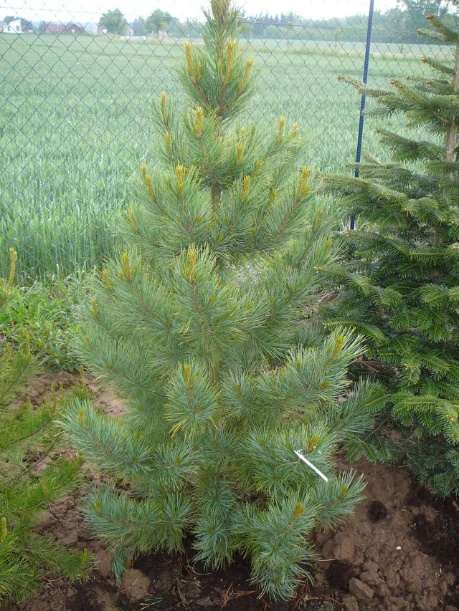 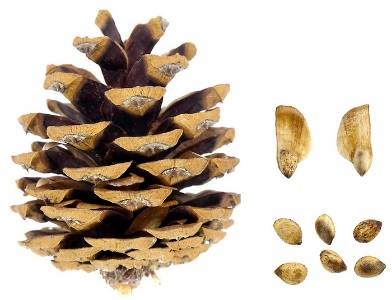 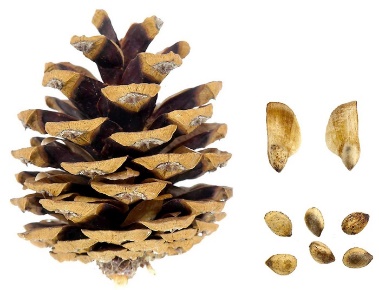 